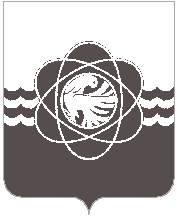 П О С Т А Н О В Л Е Н И Еот 03.05.2024 № 458	В соответствии с Федеральным законом от 21.12.1994 № 68-ФЗ «О защите населения и территорий от чрезвычайных ситуаций природного и техногенного характера», Методическими рекомендациями по порядку подготовки списков граждан, нуждающихся в получении единовременной материальной помощи, финансовой помощи в связи с утратой ими имущества первой необходимости, единовременного пособия в связи с гибелью (смертью) члена семьи (включая пособие на погребение погибшего (умершего) члена семь) и единовременного пособия в связи с получением вреда здоровью при ликвидации последствий чрезвычайных ситуаций природного и техногенного характера утвержденными МЧС России от 03.03.2022 № 2-4-71-7-11, во исполнение пункта 1.1.8 протокола № 2 заседания Комиссии по предупреждению и ликвидации чрезвычайных ситуаций и обеспечению пожарной безопасности Смоленской области, Главное управление МЧС России по Смоленской области, в целях защиты прав и интересов граждан, руководствуясь Уставом муниципального образования «город Десногорск» Смоленской областиАдминистрация муниципального образования «город Десногорск» Смоленской области постановляет:	1. Утвердить:     1.1. Состав комиссии по установлению фактов проживания граждан Российской Федерации, иностранных граждан и лиц без гражданства в жилых помещениях, находящихся в зоне чрезвычайной ситуации, нарушения условий их жизнедеятельности и утраты ими имущества первой необходимости в результате ЧС на территории муниципального образования «город Десногорск» Смоленской области (приложение № 1).	1.2. Положение о Комиссии по установлению фактов проживания граждан Российской Федерации, иностранных граждан и лиц без гражданства в жилых помещениях, находящихся в зоне чрезвычайной ситуации, нарушения условий их жизнедеятельности и утраты ими имущества первой необходимости в результате ЧС на территории муниципального образования «город Десногорск» Смоленской области (приложение № 2).2. Отделу информационных технологий и связи с общественностью (Е.С. Любименко) разместить настоящее постановление на официальном сайте Администрации муниципального образования «город Десногорск» Смоленской области в информационно-телекоммуникационной сети «Интернет».3. Контроль исполнения настоящего постановления оставляю за собой.Глава муниципального образования«город Десногорск» Смоленской области 	                               А.А. Терлецкий        Приложение № 1        УТВЕРЖДЕНО        постановлением Администрации        муниципального образования        «город Десногорск» Смоленской области      							        от 03.05.2024 № 458Составкомиссии по установлению фактов проживания граждан Российской Федерации, иностранных граждан и лиц без гражданства в жилых помещениях, находящихся в зоне чрезвычайной ситуации, нарушения условий их жизнедеятельности и утраты ими имущества первой необходимости в результате ЧС на территории муниципального образования «город Десногорск» Смоленской области Положение о Комиссии по установлению фактов проживания граждан Российской Федерации, иностранных граждан и лиц без гражданства в жилых помещениях, находящихся в зоне чрезвычайной ситуации, нарушения условий их жизнедеятельности и утраты ими имущества первой необходимости в результате ЧС на территории муниципального образования «город Десногорск» Смоленской области  I. Общие положения1.1. Комиссия по установлению фактов проживания граждан Российской Федерации, иностранных граждан и лиц без гражданства в жилых помещениях, находящихся в зоне чрезвычайной ситуации, нарушения условий их жизнедеятельности и утраты ими имущества на территории муниципального образования «город Десногорск» Смоленской области (далее - Комиссия) является постоянно действующим совещательным органом Администрации муниципального образования «город Десногорск» Смоленской области (далее – муниципальное образование), созданным в целях осуществления полномочий, определенных Федеральным законом от 21.12.1994г. №68-ФЗ «О защите населения и территорий от чрезвычайных ситуаций природного и техногенного характера».1.2. Комиссия в своей деятельности руководствуется:1.2.1. Конституцией Российской Федерации, федеральными законами и иными нормативными правовыми актами Российской Федерации, Смоленской области, муниципального образования «город Десногорск» Смоленской области;1.2.2. приказом МЧС России от 10.12.2021 № 858 «Об утверждении Порядка подготовки и представления высшими исполнительными органами государственной власти субъектов Российской Федерации документов в МЧС России для обоснования предельного объема запрашиваемых бюджетных ассигнований из резервного фонда Правительства Российской Федерации»:1.2.3. методическими рекомендациями по порядку подготовки списков граждан, нуждающихся в получении единовременной материальной помощи, финансовой помощи в связи с утратой ими имущества первой необходимости, единовременного пособия в связи с гибелью (смертью) члена семьи (включая пособие на погребение погибшего (умершего) члена семьи) и единовременного пособия в связи с получением вреда здоровью при ликвидации последствий чрезвычайных ситуаций природного и техногенного характера, утвержденными Министерством Российской Федерации по делам гражданской обороны, чрезвычайным ситуациям и ликвидации последствий стихийных бедствий от 03.03.2022г. №2-4-71-7-11;1.2.4. настоящим Положением.2. Функции Комиссии2.1. Основными функциями Комиссии являются:- установление факта проживания граждан Российской Федерации, иностранных граждан и лиц без гражданства (далее - граждане) в жилых помещениях, которые попали в зону чрезвычайной ситуации на территории муниципального образования, при введении режима чрезвычайной ситуации;- установление факта нарушения условий их жизнедеятельности в результате чрезвычайной ситуации;- установление факта утраты гражданами имущества первой необходимости в результате чрезвычайной ситуации.2.2. Факт проживания граждан от 14 лет и старше в жилых помещениях, которые попали в зону чрезвычайной ситуации, при введении режима чрезвычайной ситуации устанавливается решением Комиссии на основании следующих критериев:- гражданин зарегистрирован по месту жительства в жилом помещении, которое попало в зону чрезвычайной ситуации, при введении режима чрезвычайной ситуации;- гражданин зарегистрирован по месту пребывания в жилом помещении, которое попало в зону чрезвычайной ситуации, при введении режима чрезвычайной ситуации;- имеется договор аренды жилого помещения, которое попало в зону чрезвычайной ситуации;- имеется договор социального найма жилого помещения, которое попало в зону чрезвычайной ситуации;- имеются справки с места работы или учебы, справки медицинских организаций;- имеются документы, подтверждающие оказание медицинских, образовательных, социальных услуг;- имеется информационная справка МВД РФ о проживании по указанному адресу;- имеется судебное решение об установлении факта проживания гражданина в жилом помещении, которое попало в зону чрезвычайной ситуации.2.3. Факт проживания детей в возрасте до 14 лет в жилых помещениях, находящихся в зоне чрезвычайной ситуации, устанавливается решением Комиссии, если установлен факт проживания в жилом помещении, находящемся в зоне чрезвычайной ситуации, хотя бы одного из родителей, с которым проживает ребенок.2.4. Критерии принятия решения по установлению факта нарушения условий жизнедеятельности:- невозможность проживания граждан в жилых помещениях;- невозможность осуществления транспортного сообщения между территорией проживания граждан и иными территориями, где условия жизнедеятельности не были нарушены;- нарушение санитарно-эпидемиологического благополучия граждан.2.5. Факт нарушения условий жизнедеятельности при чрезвычайной ситуации устанавливается по состоянию хотя бы одного из показателей указанных критериев, характеризующему невозможность проживания граждан в жилых помещениях.2.6. Критерий невозможности проживания граждан в жилых помещениях оценивается по следующим показателям состояния жилого помещения, характеризующим возможность или невозможность проживания в нем:- состояние здания (помещения);- состояние теплоснабжения здания (помещения);- состояние водоснабжения здания (помещения);- состояние электроснабжения здания (помещения).2.6.1. Состояние здания (помещения) определяется визуально. Невозможность проживания гражданина в жилых помещениях констатируется, если в результате чрезвычайной ситуации поврежден или частично разрушен хотя бы один из следующих конструктивных элементов здания: фундамент, стены, перегородки, перекрытия, полы, крыша, окна и двери, отделочные работы, печное отопление, электроосвещение.2.6.2. Состояние теплоснабжения здания (помещения) определяется инструментально. Невозможность проживания гражданина в жилых помещениях констатируется, если в результате чрезвычайной ситуации более суток прекращено теплоснабжение жилого здания (помещения), осуществляемое до чрезвычайной ситуации.2.6.3. Состояние водоснабжения здания (помещения) определяется визуально. Невозможность проживания гражданина в жилых помещениях констатируется, если в результате чрезвычайной ситуации более суток прекращено водоснабжение жилого здания (помещения), осуществляемое до чрезвычайной ситуации.2.6.4. Состояние электроснабжения здания (помещения) определяется инструментально. Невозможность проживания гражданина в жилых помещениях констатируется, если в результате чрезвычайной ситуации более суток прекращено электроснабжение жилого здания (помещения), осуществляемое до чрезвычайной ситуации.2.7. Критерий невозможности осуществления транспортного сообщения между территорией проживания граждан и иными территориями, где условия жизнедеятельности не были нарушены, оценивается путем:- определения наличия и состава общественного транспорта в районе проживания гражданина;- определения' возможности функционирования общественного транспорта от ближайшего к гражданину остановочного пункта.Невозможность осуществления транспортного сообщения констатируется при наличии абсолютной невозможности функционирования ’ общественного транспорта между территорией проживания граждан и иными территориями, где условия жизнедеятельности не были нарушены.2.8. Критерий нарушения санитарно-эпидемиологического благополучия граждан оценивается инструментально. Нарушение санитарно-эпидемиологического благополучия гражданина констатируется, если в районе его проживания в результате чрезвычайной ситуации произошло загрязнение атмосферного воздуха, воды, почвы загрязняющими веществами, превышающее предельно допустимые концентрации.2.9. Критерии принятия решения по установлению факта утраты ими имущества в результате чрезвычайной ситуации.2.9.1. Под имуществом первой необходимости понимается минимальный набор непродовольственных товаров общесемейного пользования, необходимых для сохранения здоровья человека и обеспечения его жизнедеятельности, включающий в себя:- предметы для хранения и приготовления пищи - холодильник, газовая плита (электроплита) и шкаф для посуды;- предметы мебели для приема пищи - стол и стул (табуретка);- предметы мебели для сна - кровать (диван);- предметы средств информирования граждан - телевизор (радио).2.10. Факт утраты имущества первой необходимости устанавливается решением Комиссии исходя из следующих критериев:- частичная утрата имущества первой необходимости - приведение в результате воздействия поражающих факторов источника чрезвычайной ситуации части находящегося в жилом помещении, попавшем в зону чрезвычайной ситуации, имущества первой необходимости (не менее 3 предметов имущества первой необходимости) в состояние, непригодное для дальнейшего использования;- полная утрата имущества первой необходимости — приведение в результате воздействия поражающих факторов источника чрезвычайной ситуации всего находящегося в жилом помещении, попавшем в зону чрезвычайной ситуации, имущества первой необходимости в состояние, непригодное для дальнейшего использования.2.11. При определении степени утраты имущества первой необходимости учитывается утрата предметов имущества первой необходимости каждой категории однократно.3. Права Комиссии3.1. Комиссия в пределах своей компетенции имеет право:- обращаться к гражданам, подавшим заявление об оказании единовременной материальной помощи и (или) финансовой помощи в связи с утратой им имущества первой необходимости в результате чрезвычайной ситуации или в связи с нарушением условий жизнедеятельности в результате чрезвычайной ситуации, с целью оказания содействия Комиссии в сборе документов и иных сведений о месте их проживания в жилых помещениях, находящихся в зоне чрезвычайной ситуации;- заслушивать на своих заседаниях представителей организаций и учреждений, граждан, подавших заявление об оказании единовременной материальной помощи и (или) финансовой помощи в связи с утратой им имущества первой необходимости в результате чрезвычайной ситуации или в связи с нарушением условий жизнедеятельности в результате чрезвычайной ситуации по вопросам, относящимся к предмету ведения Комиссии;- привлекать для участия в своей работе представителей администраций района, городского и сельских поселений, организаций и учреждений по согласованию с их руководителями.4. Организация деятельности Комиссии4.1. Заседания Комиссии созываются по мере необходимости.4.1.2. Заседание является правомочным, если на нем присутствует более половины членов Комиссии. В случае отсутствия члена Комиссии на заседании, он имеет право представить свое мнение по рассматриваемым вопросам в письменной форме.4.1.3. Решения Комиссии принимаются на ее заседаниях открытым голосованием простым большинством голосов присутствующих членов Комиссии. В случае равенства голосов решающим является голос председательствующего.4.1.4. Решение оформляется в виде заключения, которое подписывается . председателем или его заместителем, председательствующим на заседании, секретарем Комиссии и всеми членами Комиссии, присутствующими на заседании.4.1.5. Решения Комиссии могут быть обжалованы в порядке, установленном действующим законодательством.4.2. После поступления в Комиссию заявления гражданина об оказании единовременной материальной помощи и (или) финансовой помощи в связи с утратой им имущества первой необходимости в результате чрезвычайной ситуации или в связи с нарушением условий жизнедеятельности в результате чрезвычайной ситуации секретарь Комиссии в течение 3 рабочих дней делает запросы в федеральные и региональные органы исполнительной власти, органы местного самоуправления, должностным лицам, организации и учреждения с целью получения сведений о проживании граждан в жилых помещениях, находящихся в зоне чрезвычайной ситуации, осуществляет организацию работы по подготовке заседания Комиссии.Комиссия на заседании, проводимом не позднее 10 рабочих дней со дня поступления в Комиссию заявления гражданина об оказании единовременной материальной помощи и (или) финансовой помощи в связи с утратой им имущества первой необходимости в результате чрезвычайной ситуации или в связи с нарушением условий жизнедеятельности в результате чрезвычайной ситуации, анализирует полученные сведения и на основе собранных и представленных документов и материалов готовит заключение об установлении факта проживания в жилом помещении, находящемся в зоне чрезвычайной ситуации, и нарушения условий жизнедеятельности в результате чрезвычайной ситуации, либо заключение об установлении факта проживания в жилом помещении, находящемся в зоне чрезвычайной ситуации, и факта утраты заявителем имущества первой необходимости в результате чрезвычайной ситуации.ЗАКЛЮЧЕНИЕоб установлении факта проживания в жилом помещении, находящемся в зоне чрезвычайной ситуации, и факта нарушения условий жизнедеятельности заявителя в результате чрезвычайной ситуации______________________________________________________________________(реквизиты нормативного правового акта об отнесении сложившейся ситуации к чрезвычайной)Комиссия в составе: Председатель комиссии: _________________________________________________Члены комиссии: _________________________________________________________________________________________________________________________________________________________________________________________________________________________________________________________________________________________________________________________________Провела обследование условий жизнедеятельности заявителя: ______________________________________________________________________________________________________________________                    (дата)Ф.И.О. (последнее — при наличии) заявителя: ____________________________________________________________________________________________________________________________Адрес места жительства: ______________________________________________________________________________________________________________________________________________Факт проживания в жилом помещении ____________________________________________________________________________________________________________________________(Ф.И.О. (последнее — при наличии) заявителя)Установлен /не установлен на основании _______________________________________________                    (нужное подчеркнуть)___________________________________________________________________________________________________(основания с указанием реквизитов документов)(договор аренды или социального найма жилого помещения, решение суда и др.)Дата начала нарушения условий жизнедеятельности: ____________________________________Характер нарушения условий жизнедеятельности:Факт нарушения условийжизнедеятельности ___________________________________________________________________________________________________________________________________________________(фамилия, имя, отчество (последнее при наличии) заявителя)В результат чрезвычайной ситуации установлен/не установлен ____________________________                                                                                 (нужное почеркнуть)Председатель комиссии:__________________________________________________________________________________(должность, подпись, фамилия, инициалы)Члены комиссии:__________________________________________________________________________________(должность, подпись, фамилия, инициалы)__________________________________________________________________________________(должность, подпись, фамилия, инициалы)__________________________________________________________________________________(должность, подпись, фамилия, инициалы)__________________________________________________________________________________(должность, подпись, фамилия, инициалы)__________________________________________________________________________________(должность, подпись, фамилия, инициалы)С заключением комиссии ознакомлен:заявитель__________________________________________________________________________________(должность, подпись, фамилия, инициалы)ЗАКЛЮЧЕНИЕоб установлении факта проживания в жилом помещении, находящемся в зоне чрезвычайной ситуации, и факта утраты заявителем имущества первой необходимости в результате чрезвычайной ситуации__________________________________________________________________________________(реквизиты нормативного правового акта об отнесении сложившейся ситуации к чрезвычайной)Комиссия в составе: Председатель комиссии: _________________________________________________Члены комиссии: ___________________________________________________________________________________________________________________________________________________________________________________________________________________________________________________________________________________________________________________________________________________________________________________________________________________ Провела обследование утраченного имущества первой необходимости.__________________________                     (дата)Адрес места жительства: ______________________________________________________________________________________________________________________________________________(фамилия, имя, отчество (последнее при наличии) заявителя)Факт проживания в жилом помещении ______________________________________________________________________________________________________________________________________________________________________________________________________________________________________________________________________________________________________(фамилия, имя, отчество (последнее при наличии) заявителя)Установлен/не установлен на основании _______________________________________________   (нужное подчеркнуть)____________________________________________________________________________________________________________________________________________________________________(основания с указанием реквизитов документов (договор аренды или социального найма жилого помещения и др)Список утраченного имущества первой необходимостиФакт полной/частичной утраты имущества первой необходимости _________________________                 (нужное почеркнуть)__________________________________________________________________________________(фамилия, имя, отчество (последнее при наличии) заявителя)__________________________________________________________________________________(фамилия, имя, отчество (последнее при наличии) представителя заявителя)В результат чрезвычайной ситуации установлен/не установлен ____________________________                                                                                 (нужное почеркнуть)Председатель комиссии:__________________________________________________________________________________(должность, подпись, фамилия, инициалы)Члены комиссии:__________________________________________________________________________________(должность, подпись, фамилия, инициалы)__________________________________________________________________________________(должность, подпись, фамилия, инициалы)__________________________________________________________________________________(должность, подпись, фамилия, инициалы)__________________________________________________________________________________(должность, подпись, фамилия, инициалы)__________________________________________________________________________________(должность, подпись, фамилия, инициалы)С заключением комиссии ознакомлен:заявитель__________________________________________________________________________________(должность, подпись, фамилия, инициалы)Об утверждении Состава комиссии по установлению фактов проживания граждан Российской Федерации, иностранных граждан и лиц без гражданства в жилых помещениях, находящихся в зоне чрезвычайной ситуации, нарушения условий их жизнедеятельности и утраты ими имущества первой необходимости в результате ЧС на территории  муниципального образования «город Десногорск» Смоленской области, Положения о Комиссии по установлению фактов проживания граждан Российской Федерации, иностранных граждан и лиц без гражданства в жилых помещениях, находящихся в зоне чрезвычайной ситуации, нарушения условий их жизнедеятельности и утраты ими имущества первой необходимости в результате ЧС на территории  муниципального образования «город Десногорск» Смоленской областиПредседатель комиссии:  Терлецкий Анатолий АлександровичПредседатель комиссии:  Терлецкий Анатолий АлександровичПредседатель комиссии:  Терлецкий Анатолий АлександровичПредседатель комиссии:  Терлецкий Анатолий Александрович- Глава муниципального образования «город Десногорск» Смоленской области;- Глава муниципального образования «город Десногорск» Смоленской области;- Глава муниципального образования «город Десногорск» Смоленской области;Заместители председателя комиссии:Захаркина Наталья НиколаевнаЗаместители председателя комиссии:Захаркина Наталья НиколаевнаЗаместители председателя комиссии:Захаркина Наталья НиколаевнаЗаместители председателя комиссии:Захаркина Наталья Николаевна- заместитель Главы муниципального образования;- заместитель Главы муниципального образования;- заместитель Главы муниципального образования;Секретарь комиссии:Секретарь комиссии:Секретарь комиссии:Секретарь комиссии:- ведущий специалист – сметчик Комитета ГХ и ПК  г. Десногорска;- ведущий специалист – сметчик Комитета ГХ и ПК  г. Десногорска;- ведущий специалист – сметчик Комитета ГХ и ПК  г. Десногорска;Члены комиссии:  Воронцов Андрей КонстантиновичЧлены комиссии:  Воронцов Андрей КонстантиновичЧлены комиссии:  Воронцов Андрей КонстантиновичЧлены комиссии:  Воронцов Андрей Константинович- генеральный директор МУП «ККП» МО «город Десногорск» Смоленской области;- генеральный директор МУП «ККП» МО «город Десногорск» Смоленской области;- генеральный директор МУП «ККП» МО «город Десногорск» Смоленской области;Гулякин Игорь РобертовичГулякин Игорь РобертовичГулякин Игорь РобертовичГулякин Игорь Робертович- руководитель Межрегионального управления № 135 ФМБА России;- руководитель Межрегионального управления № 135 ФМБА России;- руководитель Межрегионального управления № 135 ФМБА России;  Зайцева Татьяна Николаевна  Зайцева Татьяна Николаевна  Зайцева Татьяна Николаевна  Зайцева Татьяна Николаевна- председатель КИЗО  г. Десногорска;- председатель КИЗО  г. Десногорска;- председатель КИЗО  г. Десногорска;Гастикова Дарья ДмитриевнаГастикова Дарья ДмитриевнаГастикова Дарья ДмитриевнаГастикова Дарья Дмитриевна- начальник отдела экономики и инвестиций Администрации муниципального образования «город Десногорск» Смоленской области;- начальник отдела экономики и инвестиций Администрации муниципального образования «город Десногорск» Смоленской области;- начальник отдела экономики и инвестиций Администрации муниципального образования «город Десногорск» Смоленской области;  Туманов Александр Петрович  Туманов Александр Петрович  Туманов Александр Петрович  Туманов Александр Петрович- генеральный директор ООО «Смоленская АЭС -  Сервис»;- генеральный директор ООО «Смоленская АЭС -  Сервис»;- генеральный директор ООО «Смоленская АЭС -  Сервис»;Усков Игорь АлександровичУсков Игорь АлександровичУсков Игорь АлександровичУсков Игорь Александрович- старший  инспектор ОНД и ПР г. Десногорска УНД и ПР Главного управления МЧС России по Смоленской области;- старший  инспектор ОНД и ПР г. Десногорска УНД и ПР Главного управления МЧС России по Смоленской области;- старший  инспектор ОНД и ПР г. Десногорска УНД и ПР Главного управления МЧС России по Смоленской области;Хазов Сергей АндреевичХазов Сергей АндреевичХазов Сергей АндреевичХазов Сергей Андреевич- начальник Управления по делам Го и ЧС. - начальник Управления по делам Го и ЧС. - начальник Управления по делам Го и ЧС.         Приложение № 2        УТВЕРЖДЕНО        постановлением Администрации        муниципального образования        «город Десногорск» Смоленской области         от 03.05.2024 № 458            Приложение № 2        УТВЕРЖДЕНО        постановлением Администрации        муниципального образования        «город Десногорск» Смоленской области         от 03.05.2024 № 458    Приложение  № 1 к Положению о комиссии по установлению фактов проживания граждан в жилых помещениях, находящихся в зоне чрезвычайной ситуации, нарушения условий их жизнедеятельности и утраты ими (полностью или частично) имущества первой необходимости в результате чрезвычайной ситуацииУТВЕРЖДАЮГлава муниципального образования «город Десногорск» Смоленской области________________  _____________________       Подпись                 Инициалы, фамилия«____» _________________ 20____г.                                                                    МПКритерии нарушения условийжизнедеятельности Показатели критериев нарушения условий жизнедеятельностиСостояниеневозможность проживания заявителя в жилом помещении (месте проживания):1) здание (жилое помещение):невозможность проживания заявителя в жилом помещении (месте проживания):фундаментповрежден (частично разрушен)/ не поврежден (частично не разрушен)невозможность проживания заявителя в жилом помещении (месте проживания):стеныповреждены (частично разрушены)/ не повреждены (частично не разрушены)невозможность проживания заявителя в жилом помещении (месте проживания):перегородкиповреждены (частично разрушены)/ не повреждены (частично не разрушены)невозможность проживания заявителя в жилом помещении (месте проживания):перекрытияповреждены (частично разрушены)/ не повреждены (частично не разрушены)невозможность проживания заявителя в жилом помещении (месте проживания):полыповреждены (частично разрушены)/ не повреждены (частично не разрушены)невозможность проживания заявителя в жилом помещении (месте проживания):крышаповреждена (частично разрушена)/ не повреждена (частично не разрушена)невозможность проживания заявителя в жилом помещении (месте проживания):окна и двериповреждены (частично разрушены)/ не повреждены (частично не разрушены)невозможность проживания заявителя в жилом помещении (месте проживания):отделочные работыповреждены (частично разрушены)/ не повреждены (частично не разрушены)невозможность проживания заявителя в жилом помещении (месте проживания):электроосвещениеповреждено (частично разрушено)/ не повреждено (частично не разрушено)невозможность проживания заявителя в жилом помещении (месте проживания):прочиеповреждены (частично разрушены)/ не повреждены (частично не разрушены)невозможность проживания заявителя в жилом помещении (месте проживания):2) теплоснабжение здания (жилого помещения)нарушено/не нарушеноневозможность проживания заявителя в жилом помещении (месте проживания):3) водоснабжение здания (жилого помещения)нарушено/не нарушеноневозможность проживания заявителя в жилом помещении (месте проживания):4) электроснабжение здания (жилого помещения)нарушено/не нарушеноневозможность проживания заявителя в жилом помещении (месте проживания):5) возможность использования лифтавозможно/не возможноКритерии нарушения условийжизнедеятельности Показатели критериев нарушения условий жизнедеятельностиСостояниеневозможность осуществления транспортного сообщения между территорией проживания заявителя и иными территориями, где условия жизнедеятельности не были нарушены1) наличие и состав общественного транспорта в районе проживания заявителядоступно/ не доступноневозможность осуществления транспортного сообщения между территорией проживания заявителя и иными территориями, где условия жизнедеятельности не были нарушены2) функционирование общественного транспорта от ближайшего к заявителю остановочного пункта возможно/не возможноНарушение санитарно-эпидемиологического благополучия заявителянарушено/не нарушеноПриложение  № 2 к Положению о комиссии по установлению фактов проживания граждан в жилых помещениях, находящихся в зоне чрезвычайной ситуации, нарушения условий их жизнедеятельности и утраты ими (полностью или частично) имущества первой необходимости в результате чрезвычайной ситуацииУТВЕРЖДАЮГлава муниципального образования «город Десногорск» Смоленской области________________  _____________________       Подпись                 Инициалы, фамилия«____» _________________ 20____г.                                                                    МПИмущество первой необходимостиУтрачено (ДА или НЕТ)ПримечаниеПредметы для хранения и приготовления пищи:холодильникгазовая плита (электроплита)шкаф для посудыПредметы мебели для приема пищи:столстул (табуретка)Предметы мебели для сна:кровать (диван)Предметы средств информирования граждан:телевизор (радио)Предметы средств водоснабжения и отопления (заполняется в случае отсутствия централизованного водоснабжения и отопления):водонагревателькотел отопительный (переносная печь)